INFO CORONA-MAATREGELEN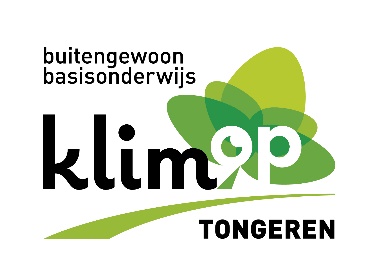 Mijn kind heeft klachten die behoren tot één of meer van deze 4 groepen:koorts (38° en hoger)          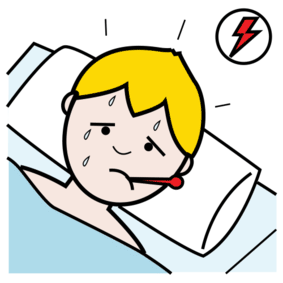  hoesten en moeilijk ademen                     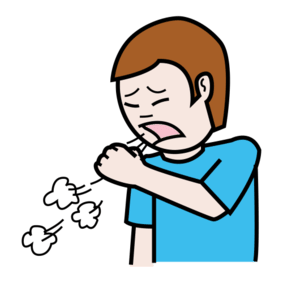 verkouden met snot, + keelpijn of spierpijn of hoofdpijn of vermoeidheid of geen eetlust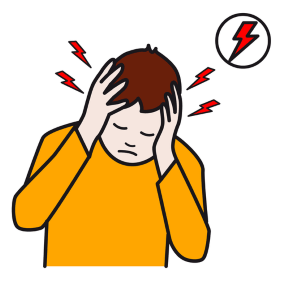 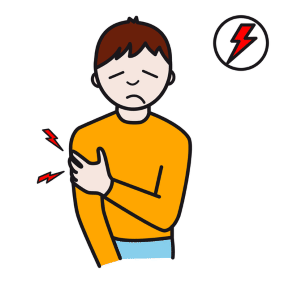 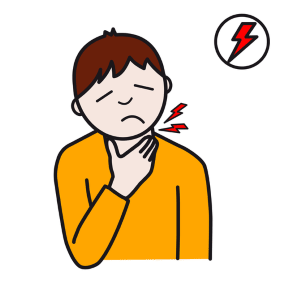 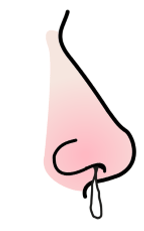 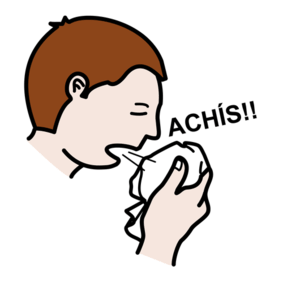 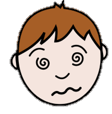 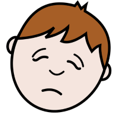 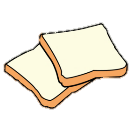 niet meer goed kunnen ruiken en proeven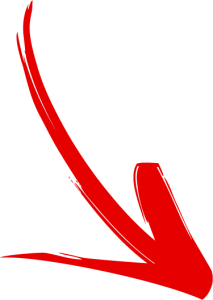 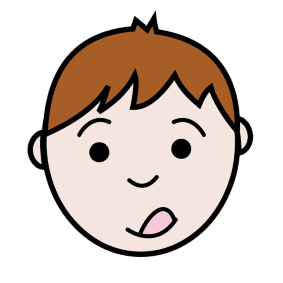 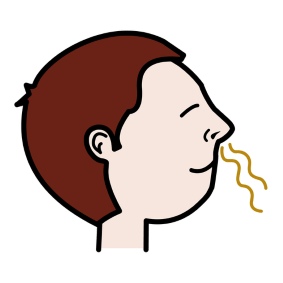 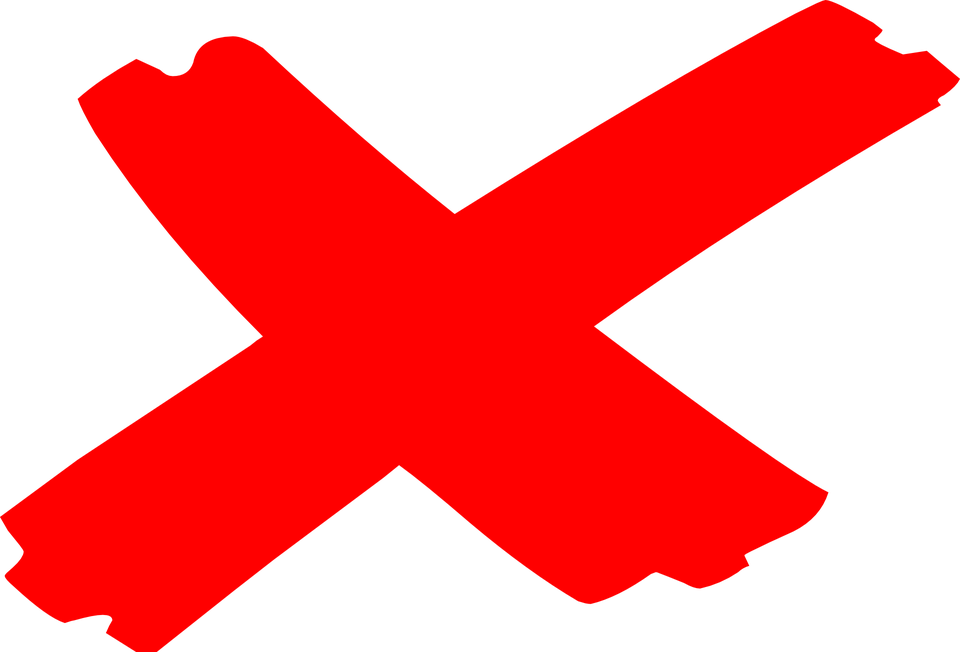                          Ga naar de huisarts, uw kind mag NIET naar school komen!!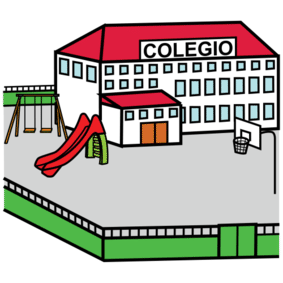 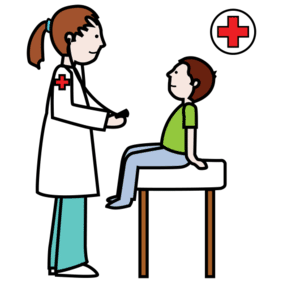 Dank u voor de medewerking,Het Klimopteam	